 Crêpes soufflées au bacon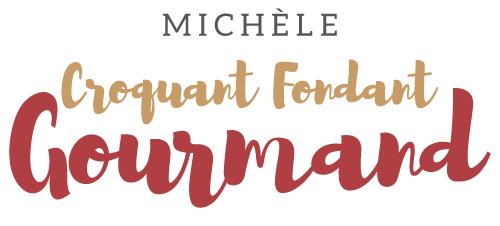  Pour 50 pièces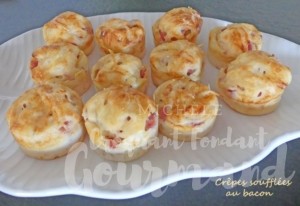 - 125 g de farine
- 250 g de lait ½ écrémé
- 2 œufs
- sel & poivre du moulin
- 200 g d'allumettes de bacon
- 70 g de comté râpéEmpreintes à petits fours
Préchauffage du four à 190°C 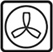 
Mettre la farine dans un saladier.
Creuser un puits et y déposer le lait et les œufs.
Saler & poivrer.
Travailler au fouet jusqu'à obtention d'une pâte lisse et sans grumeau.
Couper les allumettes de bacon au couteau pour obtenir des petits dés.
Répartir les dés de bacon dans le fond des empreintes
Verser la pâte à crêpe dans les empreintes.
Saupoudrer de fromage râpé.
Enfourner pour 15 minutes.
Laisser refroidir avant de démouler délicatement. (en cas de  difficulté mettre les plaques quelques minutes au congélateur).
Déguster chaud.